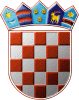               REPUBLIKA HRVATSKAKRAPINSKO – ZAGORSKA ŽUPANIJA                    GRAD ZLATAR                GRADONAČELNIKKLASA: 363-01/23-03/36URBROJ:2140-07-02-23-1Zlatar, 07.11.2023.                                                                                                 GRAD ZLATAR                                                                                              GRADSKO VIJEĆEPREDMET: Odluka o povjeravanju obavljanja komunalnih djelatnosti – prijedlog za donošenje	Temeljem članka 28. Poslovnika Gradskog vijeća Grada Zlatara („Službeni glasnik Krapinsko-zagorske županije“ br. 27/13, 17A/21 i 54A/21) dostavlja se na raspravu i usvajanje prijedlog Odluke o povjeravanju obavljanja komunalnih djelatnosti. 	Prema Odluci o komunalnim djelatnostima na području Grada Zlatara („Službeni glasnik Krapinsko-zagorske županije“ broj 52/18) komunalne djelatnosti na području Grada Zlatara može obavljati trgovačko društvo koje osniva Grad Zlatar.	Prema čl. 34. Zakona o komunalnom gospodarstvu („Narodne novine“ broj 68/18, 110/18 i 32/20) trgovačko društvo obavlja komunalne djelatnosti na temelju odluke o povjeravanju obavljanja komunalnih djelatnosti koju donosi predstavničko tijelo jedinice lokalne samouprave. 	Obavljanje komunalne djelatnosti može se povjeriti trgovačkom društvu u kojem jedinica lokalne samouprave ima sve dionice odnosno udjele.	Nastavno na prije navedeno predlaže se Gradskom vijeću donošenje akta u prilogu.                                                                                                   GRADONAČELNICA                                                                                            Jasenka Auguštan-Pentek, bacc.oec.